МИНИСТЕРСТВО НАУКИ И ВЫСШЕГО ОБРАЗОВАНИЯ РОССИЙСКОЙ ФЕДЕРАЦИИ федеральное государственное бюджетное образовательное учреждение  высшего образования КРАСНОЯРСКИЙ ГОСУДАРСТВЕННЫЙ ПЕДАГОГИЧЕСКИЙ УНИВЕРСИТЕТ им. В.П. АСТАФЬЕВАКафедра отечественной историиРАБОЧАЯ ПРОГРАММА ДИСЦИПЛИНЫВойны России в 19 в.Направление подготовки: 44.03.01 Педагогическое образованиенаправленность (профиль) образовательной программы: История Квалификация (степень) выпускникаБАКАЛАВРКрасноярск, 2018 Рабочая программа дисциплины составлена к.и.н., доцентом Толмачевой А.В.Рабочая программа дисциплины обсуждена на заседании кафедры отечественной историиПротокол № 6 от «9» марта 2017 г. 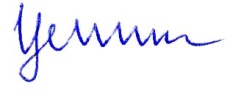 заведующая кафедрой                      _______________           И.Н. ЦенюгаОдобрено научно-методическим советом специальности (направления подготовки) исторического факультета«23» мая 2017 г. Протокол № 8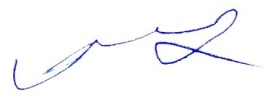 Председатель НМСС (Н)		_______________     А.А. ГригорьевРабочая программа дисциплины обсуждена на заседании кафедры отечественной историиПротокол № 6 от «14» мая 2018 г. Заведующий кафедрой                      _______________              И.Н. ЦенюгаОдобрено научно-методическим советом специальности (направления подготовки) исторического факультетаПротокол № 9 от «25» июнь 2018 г. Председатель НМСС (Н)		________________          А.А. ГригорьевРабочая программа дисциплины обсуждена на заседании кафедры отечественной историипротокол № 9 «15» мая 2019 года Заведующий кафедрой                                            И.Н. ЦенюгаОдобрено научно-методическим советом специальности (направления подготовки) исторического факультета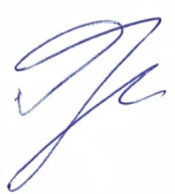 Протокол № 8 от «28» мая 2019г. Председатель НМСС (Н)		________________          Д.В. Григорьев1. ПОЯСНИТЕЛЬНАЯ ЗАПИСКА1.1 Место дисциплины в структуре образовательной программы Программа дисциплины разработана в соответствии с федеральным государственным образовательным стандартом высшего образования по направлению подготовки 44.03.01 Педагогическое образование (уровень бакалавриата), утвержденным приказом Министерством образования и науки Российской федерации от 4 декабря 2015 г. N 1426; Федеральным законом «Об образовании в РФ» от 29.12.2012 № 273-ФЗ; профессиональным стандартом «Педагог», утвержденным приказом Министерства труда и социальной защиты Российской Федерации от 18 октября 2013 г. № 544н. (зарегистрировано в Минюсте России 6.12.2013г. № 30550); нормативно-правовыми документами, регламентирующими образовательный процесс в КГПУ им. В.П. Астафьева  по направленности (профилю) образовательной программы История очной формы обучения на историческом факультете КГПУ им. В.П. Астафьева с присвоением квалификации  бакалавр.Дисциплина относится к вариативной части учебного плана образовательной программы. 1.2 Общая трудоемкость дисциплины - в З.Е., часах и неделяхОбщая трудоемкость дисциплины составляет 3 зачетные единицы, 108 часов в том числе 12 часов - контактная работа с преподавателем, 92 часа - самостоятельная работа. Дисциплина, согласно графику учебного процесса, реализуется на 3 курсе  в 6 семестре. Формы контроля – зачет.1.3 Цель и задачи дисциплины «Военное искусство и внешняя политика России в новое время» Целью освоения дисциплины является формирование у будущего бакалавра необходимого уровня знаний по предмету Войны России в 19 в., а также навыков и умений по использованию знаний в практической деятельности. Задачи:Создать условия для  осознания студентами  социальной значимости своей будущей профессии, развитию мотивации к осуществлению профессиональной деятельности;Создать условия для овладения студентами навыками разработки и реализации  современных технологий обучения с учетом особенностей образовательного процесса, задач воспитания и развития личности1.4 Основные разделы содержанияРаздел 1. Военное искусство и внешняя политика России в 1 половине XIX вв.Раздел 2. Военное искусство и внешняя политика России во 2 половине XIXв. 1.5 Планируемые результаты обученияПроцесс изучения дисциплины направлен на формирование следующих компетенций:ОК-1 способностью использовать основы философских и социогуманитарных знаний для формирования научного мировоззренияОК-2 - способностью анализировать основные этапы и закономерности исторического развития для формирования патриотизма и гражданской позиции;ПК-3 - способностью решать задачи воспитания и духовно-нравственного развития, обучающихся в учебной и внеучебной деятельности1.6 Контроль результатов освоения дисциплиныТекущий контроль успеваемости осуществляется путем оценки результатов выполнения заданий самостоятельной работ, посещения лекций и подготовки к семинарским занятиям.Итоговый контроль по дисциплине (промежуточная аттестация) осуществляется в форме экзамена, на котором оценивается ответы на вопросы к экзамену, выполняемая в течение семестра самостоятельная работа. Оценочные средства результатов освоения дисциплины, критерии оценки выполнения заданий представлены в разделе  «Фонды оценочных средств для проведения промежуточной аттестации».1.7 Перечень образовательных технологий, используемых при освоении дисциплины- современное традиционное обучение (лекционно-семинарская система);- интерактивные технологии (дискуссия, решение ситуационных задач);- технология проектного обучения (кейс-метод);- самостоятельная работа студентов (работа с текстами документов, монографий, статей, их анализ, работа с порталами, справочно-правовыми системами и сайтами в сети Интернет, подготовка заданий).2. Организационно-методические документы2.1 Технологическая карта обучения дисциплине «Войны России в 19в»для обучающихся образовательной программыНаправление подготовки 44.03.01 Педагогическое образование, направленность (профиль) образовательной программы Историяпо очной форме обучения 2.2 Содержание основных разделов и тем дисциплиныРаздел 1. Военное искусство и внешняя политика России в 1 половине XIX в. Тема 1.  Военное искусство и внешняя политика России на рубеже 18 – 19 вв.  Европейская политика на рубеже XVIII-XIX вв. Великая Французская революция1789-99 гг. и международные отношения. Антифранцузские коалиции времени Французской революции и результаты их деятельности. Внешняя политика Наполеона Бонапарта и Россия: 1800-1806 гг. Особенности развития военного искусства европейских армий в начале XIX в. Россия и Европа в годы наполеоновских войн: от Тильзита до Вены Приход к власти Наполеона. Характеристика его внутренней политики. Внешнеполитические замыслы. Наполеон против Австрии и Пруссии. Территориальные приращения Франции. Наполеон и Англия. Континентальная блокада. Наполеон и император Александр I. Участие России в антифранцузских коалициях. Тильзитский мир. Встреча в Эрфурте. Война России со Швецией.Тема 2. Отечественная война 1812 г.Отечественная война 1812 г. Изгнание Наполеона. Заграничные походы. Венский конгресс и его решения.  Международные отношения в Европе и внешняя политика России от Венского конгресса до 1830-х гг. Венская политическая система. Священный союз в период 1815-1822 гг. Поворот во внешней политике Англии и начало разложения Священного союза. Сближение Николая I с Англией и Францией и дальнейший распад Священного союза. Тема 3. Внешня политика России во 2 четверти 19 в.Русско-турецкая война 1828-1829 гг. Адрианопольский мир. «Американская загадка» - становление нового государства в «новом свете» - первые итоги и новые проблемы для Европы. От июльской революции во Франции до революционных переворотов в Европе (1830-1848 гг.) Отношение Николая I к июльской революции. Позиция великих держав в вопросе о польском восстании 1830-1831 гг. Бельгийская революция и великие державы. Ункиар-Искелесский договор России с Турцией и противоречия великих держав в восточном вопросе. Попытка Николая I договориться с Англией о разделе Турции.Раздел 2. Военное искусство и внешняя политика России во 2 половине XIXв..Тема 4.  Крымская война в истории России и истории международных отношений Крымская война и Парижский конгресс (1853-1856 гг.).  Русско-турецкий конфликт 1853 г. и позиция великих держав. Вступление Англии и Франции в войну против России. Дипломатическая деятельность великих держав во время Крымской войны. Парижский конгресс 1856 г.Тема 5. Международное положение России после Крымской войны. Международные отношения и позиция России в 60-е – 80-е гг. XIX в. Проблемаобъединения Италии в конце 1850-х – начале 1860-х гг. и позиция европейских держав.Внешнеполитический курс канцлера О. Бисмарка по объединению Германии. Австро-прусская война и Франко-прусская война и позиция Российской Империи. ОбразованиеГерманской империи и крах Венской системы.Тема 6. Военное искусство и внешняя политика России в последней четверти 19 века.Европейское направление внешней политики в 70 – 90-е годы. Русско-турецкая война 1877-1878 г. Присоединение к России Средней Азии. Дальневосточная политика России.  Участие России в формировании военно-политических блоков.Тема 7. Особенности международных отношений и военного искусства на рубеже 19 – 20 вв.Особенности международных отношений в Европе и мире в конце 19 в – начале 20 в. Создание военно-политических союзов для достижения геополитических целей  ведущих мировых держав. Первые войны 20 в и их влияние на развитие военного искусства. Русско-японская война.2.3 Методические рекомендации по освоению дисциплины для обучающихся образовательной программыНаправление подготовки 44.03.01 Педагогическое образование, направленность (профиль) образовательной программы Историяпо очной форме обучения.Общие рекомендацииСамостоятельная работа студентов является важной составляющей организации учебного процесса по изучению дисциплины «Военное искусство и внешняя политика России в новое время».Самостоятельная работа по дисциплине проводится с целью:систематизации и закрепления полученных теоретических знаний и практических умений обучающихся;углубления и расширения теоретических знаний;развития познавательных способностей и активности обучающихся:формирования самостоятельности;развития исследовательских умений.В учебном процессе образовательной организации высшего образования выделяют два вида самостоятельной работы: аудиторная и внеаудиторная.Аудиторная самостоятельная работа по дисциплине выполняется на учебных занятиях под непосредственным руководством преподавателя и по его заданиям.Внеаудиторная самостоятельная работа выполняется студентом по заданию преподавателя, но без его непосредственного участия. Внеаудиторная самостоятельная работа является обязательной для каждого студента, а ее объем определяется учебным планом.Внеаудиторная самостоятельная работа по дисциплине включает такие формы работы, как:изучение программного материала дисциплины (работа с учебником и конспектом лекции); изучение рекомендуемых литературных источников;конспектирование источников;подготовка материалов для анализа ситуаций; разработка вопросов к дискуссии;работа со словарями и справочниками;работа с электронными информационными ресурсами и ресурсами информационно-коммуникационной сети Интернет; составление плана и тезисов ответа на семинарском занятии;составление схем, таблиц для систематизации учебного материала;решение кейсов и ситуационных задач;подготовка презентаций;ответы на контрольные вопросы;аннотирование, реферирование, рецензирование текста; написание эссе, докладов; подготовка к экзамену.Критериями оценки результатов внеаудиторной самостоятельной работы обучающегося являются:уровень освоения учебного материала;умение использовать теоретические знания при выполнении практических задач;полнота общеучебных представлений, знаний и умений по изучаемой теме, к которой относится данная самостоятельная работа;обоснованность и четкость изложения ответа на поставленный по внеаудиторной самостоятельной работе вопрос;оформление отчетного материала в соответствии с известными или заданными преподавателем требованиями, предъявляемыми к подобного рода материалам.Обучающимся рекомендуется обязательное использование при подготовке дополнительной литературы, которая поможет успешнее и быстрее разобраться в поставленных вопросах и задачах.Работа с теоретическим материаломВажное место в освоении материала по курсу генетики отводится самостоятельной работе студентов во внеаудиторное время с материалом, изложенным в рекомендуемой литературе и интернет-источниках, т.к. без знания теоретического материала невозможно выполнение практических заданий связанных с решением генетических задач. Посещение лабораторных занятий является обязательным для полноценного овладения дисциплины. Подготовка к практическим занятиям.Для подготовки к семинарскому занятию вам необходимо внимательно изучить содержание темы дисциплины; рассмотреть основную и дополнительную литературу к разделу; выбрать литературу соответствующую теме семинарского занятия; подготовить ответы на вопросы семинарского занятия.Требования к составлению тестовых заданий. Тестовые задания должны быть корректными и рассчитанными на оценку уровня учебных достижений студентов по конкретной области знаний. Текст задания должен обладать предельно простой синтаксической конструкцией. В тексте задания не должно быть повторов и двойного отрицания. Избегайте использования очевидных, тривиальных, малозначащих вопросов и формулировок. Следуйте правилам грамматики, пунктуации и риторики. Тестовые задания должны быть наиболее «читабельны». Простые декларативные предложения помогут студентам избежать неправильной интерпретации. Задания должны быть сформулированы не в форме вопроса, а в форме утверждения грамотно, коротко, четко, ясно, без повторов, малопонятных слов и символов, без использования отрицательных частиц. Составляйте задания, которые могут быть выполнены за минимальное время. Избегайте взаимосвязанных заданий, где содержание одного задания подсказывает ответ на другое задание. Избегайте непреднамеренных подсказок в заданиях и образцах ответа. Эти подсказки являются одним из способов угадывания правильного ответа без обладания достаточными знаниями или умениями. Из текста задания необходимо исключить все вербальные ассоциации, способствующие выбору правильного ответа с помощью догадки. В каждом тесте определяется оптимальное время тестирования, которое задается разработчиком теста. Ориентировочно на выполнение одного тестового задания отводится минимум 1 минута, а максимум – не превышает 5 минут. В целом оптимальным временем для выполнения теста следует считать время от начала процедуры тестирования до момента наступления утомления (в среднем это время составляет 40 - 50 минут). Тестовая работа может включать от 25 до 40 тестовых заданий. Суммарное время ответа тестируемого не должно превышать 45 минут.Написание реферата, сообщений.Реферат необходимо сдать преподавателю в напечатанном виде. Объем реферата  не более 10 страниц машинописного текста включая титульный лист, содержание и список литературы.Реферат выполняется на стандартной бумаге формата А4 (210/297). Поля: левое – 30 мм, правое – 10 мм, верхнее 20 мм и нижнее – 25 мм; интервал полуторный; интервал между абзацами «0», шрифт в текстовом редакторе Microsoft Word – Times New Roman Cyr; размер шрифта – 14 (не менее 12), выравнивание по ширине.Стандартный титульный лист  студент получает на кафедре.Содержание начинается со второй страницы, далее должна идти сквозная нумерация. Номер страницы ставится в центре нижней части страницы. Структурными элементами являются:Титульный листСодержаниеВведениеОсновная частьЗаключение и выводыБиблиографический список (не менее 5 источников)Во введении обосновывается актуальность темы, ее практическая значимость. Содержание должно быть представлено в развернутом виде, может состоять из нескольких глав, состоящих из ряда параграфов. Заголовки, в соответствии с оглавлением реферата, должны быть выделены в тексте жирным шрифтом (названия глав – заглавными буквами, названия параграфов – строчными буквами), выравнивание по центру. Точки в заголовках не ставятся.При наличии в тексте таблицы желательно размещать их на одном листе, без переносов. Таблицы должны иметь сквозную нумерацию. На каждую цитату в тексте необходимы ссылки.В заключении излагаются краткие выводы по результатам работы, характеризующие степень решения задач, поставленных во введении. Следует уточнить, в какой степени удалось реализовать цель, обозначить проблемы, которые не удалось решить в ходе написания реферата.Подбор литературы осуществляется студентом самостоятельно. Желательно использование материалов, публикуемых в журналах списка ВАК, монографий и других нормативно-правовых источников.Перечень используемой литературы должен содержать минимум 10 наименований.Список литературы оформляется в алфавитном порядке в соответствии с требованиями ГОСТа.Библиографическая запись на документ составляется в соответствии с ГОСТ:ГОСТ 7.80-2000 «Библиографическая запись. Заголовок. Общие требования и правила составления».ГОСТ 7.1-2003 «Библиографическая запись. Библиографическое описание. Общие требования и правила составления».ГОСТ 7.82-2001 «Библиографическая запись. Библиографическое описание электронных ресурсов»Схема библиографической записи на книгу:Заголовок описания. Основное заглавие: сведения, относящиеся к заглавию / Сведения
об ответственности. - Сведения об издании. - Место издания, дата издания. - ОбъемПример:Абдуллина, О. А. Педагогическая практика студентов: учеб. пособие / О. А. Абдуллина, И. А. Загрязкина. – 2-е изд. – М.: Просвещение, 1990. – 175 с.Схема библиографической записи на составную часть документа (Аналитическое описание):Фамилия И. О. автора. Название статьи / И. О. Фамилии двух, трех или четырех авторов // Название документа. — Место издания, год издания. — Номер тома. — Страницы работы от и до.Схема библиографической записи на электронный ресурс:Основное заглавие [Общее обозначение материала]: сведения, относящиеся к заглавию / сведения об ответственности. — Вид и объем ресурса. — Место издания или изготовления: имя издателя или изготовителя, дата издания или изготовления. — Специфическое обозначение материала и количество физических единиц: другие физические характеристики — (Заглавие серии или подсерии; номер выпуска серии или подсерии). — Примечания. — Режим доступа: условия доступности.Примеры:Ресурсы локального доступаАлександр и Наполеон [Электронный ресурс]: история двух императоров / Музей-панорама «Борродинская битва», Интерсофт. - Электрон. дан. – М., 1997. – 1 электрон. опт. диск (CD-ROM).Ресурсы удаленного доступа:Российская государственная библиотека [Электронный ресурс] / Центр информ. технологий РГБ. - Электрон. дан. - М.: Рос. гос. б-ка, 1997- . - Режим доступа: http//www.rsl.ru, свободный.Электронная статья:Мудрик, А.В. Воспитание в контексте социализации / А.В. Мудрик // Образование: исследовано в мире [Электронный ресурс] / Под патронажем Российской академии образования, ГНПБ им. К.Д. Ушинского. - М.: OIM.RU, 2000-2001. - Режим доступа: http://www.oim.ru. - 25.09.2000Библиографическая запись на издание из ЭБС:Аверченко, В. И. История развития системы государственной безопасности России: учебное пособие / В. И. Аверченков, В. В. Ерохин, О. М. Голембиовская. – М.: Флинта, 2011. – 192 с. // ЭБС«Книгафонд» [Электронный ресурс]. – Сетевой режим доступа: http//www.knigafond.ru. Васильев А.Д. Цели и средства игр в слова / А. Д. Васильев. – Красноярск, 2012. – 159 с. // ЭБС КГПУ [Электронный ресурс]. – Сетевой режим доступа: http://www.elib.kspu.ruПланы семинарских занятийТема. Военное искусство в эпоху наполеоновских войнИзменения в военном искусстве в конце 18 – начале 19 вв.  Участие России в антинаполеоновских коалицияхОтечественная война 1812 г.Тема. Крымская война и Парижский конгресс (1853-1856 гг.).1. Русско-турецкий конфликт 1853 г. и позиция великих держав.2. Вступление Англии и Франции в войну против России.3. Дипломатическая деятельность великих держав во время Крымской войны.4. Парижский конгресс 1856 г.Литература:1. История международных отношений: учеб. пособие. В 4 ч. / под ред. Г.В. Каменской, О.А.Колобова, Э.Г. Соловьева. М., 2007.2. История дипломатии: сборник / сост. А. Лактионов. М., 2005.3. Мусский И.А. 100 великих дипломатов. М., 2001.4. Протопопов А.С. История международных отношений и внешней политики России (1648-2005) / А.С. Протопопов, В.М. Козьменко, Н.С. Елманова. М., 20063. КОМПОНЕНТЫ МОНИТОРИНГА УЧЕБНЫХ ДОСТИЖЕНИЙ СТУДЕНТОВ3.1 ТЕХНОЛОГИЧЕСКАЯ КАРТА РЕЙТИНГА ДИСЦИПЛИНЫКритерии перевода баллов в отметки: 3.2. Фонд оценочных средств (контрольно-измерительные материалы)МИНИСТЕРСТВО НАУКИ И ВЫСШЕГО ОБРАЗОВАНИЯ РОССИЙСКОЙ ФЕРЕРАЦИИфедеральное государственное бюджетное образовательное учреждениевысшего образованияКрасноярский государственный педагогический университетим. В.П. АстафьеваИсторический факультетКафедра-разработчик: кафедра отечественной историиФОНД ОЦЕНОЧНЫХ СРЕДСТВдля проведения текущего контроля и промежуточной аттестации обучающихся  по дисциплине  «Войны России в 19в.»Направление подготовки:  44.03.05 Педагогическое образование (с двумя профилями подготовки)Направленность (профиль) образовательной программы ИсторияКвалификация:  бакалаврСоставители:  к.и.н., доцент Толмачева А.В.Экспертное заключение на фонд оценочных средств дисциплины «Войны России в 19 в.» для обучающихся образовательной программы Направление подготовки 44.03.01 Педагогическое образование, направленность (профиль) образовательной программы История;  Направление подготовки 44.03.05 Педагогическое образование (с двумя профилями подготовки), направленность (профиль) образовательной программы История и право, История и обществознание, История и иностранный языкПредставленный фонд оценочных средств для текущей и  промежуточной аттестации соответствует требованиям ФГОС ВО и профессиональным стандартам Педагог (профессиональная деятельность в сфере дошкольного, начального общего, основного общего, среднего общего образования) (воспитатель, учитель), утвержденным приказом Министерства труда и социальной защиты РФ от 18.10.2013 N 544н.Предлагаемые формы и средства  аттестации адекватны целям и задачам реализации основной профессиональной образовательной программы по направлению подготовки 44.03.01 Педагогическое образование и 44.03.05 Педагогическое образование (с двумя профилями подготовки).Оценочные средства и критерии оценивания представлены в полном объеме. Формы оценочных средств, включенных в представленный фонд, отвечают основным принципам формирования ФОС, установленных в Положении о формировании фонда оценочных средств для текущего контроля успеваемости, промежуточной и итоговой (государственной итоговой) аттестации обучающихся по образовательным программам высшего образования – программам бакалавриата, программам специалитета, программам магистратуры, программам подготовки научно-педагогических кадров в аспирантуре – в федеральном государственном бюджетном образовательном учреждении высшего образования «Красноярский государственный педагогический университет им. В.П. Астафьева» утвержденного приказом ректора № 297 (п) от 28.04.2018.Разработанный и представленный для экспертизы фонд оценочных
средств рекомендуется к использованию в процессе подготовки по
указанной программе.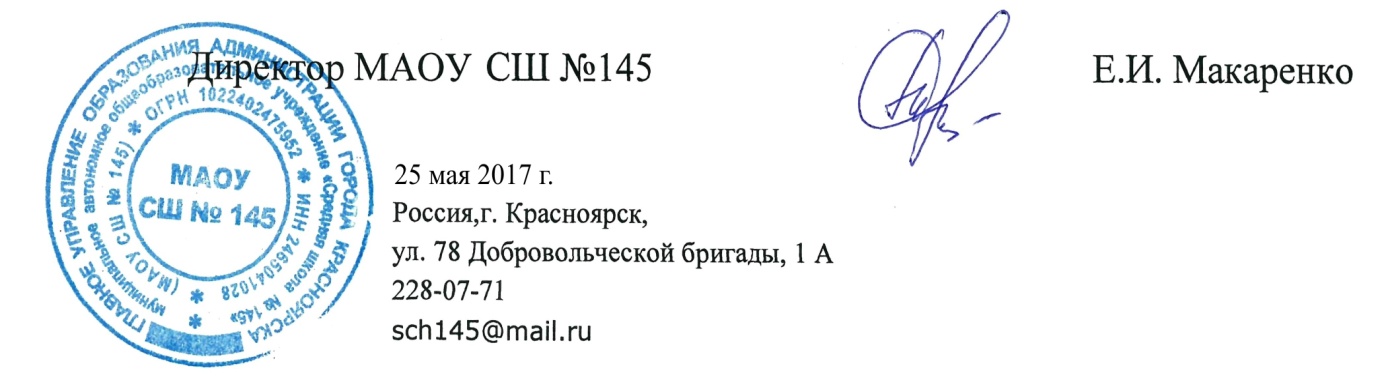 1. Назначение фонда оценочных средств 1.1. Целью создания ФОС дисциплины «Войны России в 19 в.» является установление соответствия учебных достижений запланированным результатам обучения и требованиям основной профессиональной образовательной программы, рабочей программы  дисциплины.1.2. ФОС дисциплины  «Войны России в 19в.» решает задачи:– контроль и управление процессом приобретения  студентами необходимых знаний, умений, навыков и уровня сформированности компетенций, определенных в ФГОС ВО по соответствующему направлению подготовки;– контроль (с помощью набора оценочных средств) и управление (с помощью элементов обратной связи) достижением целей реализации ОПОП, определенных в виде набора общепрофессиональных и профессиональных компетенций выпускников;– обеспечение соответствия результатов обучения задачам будущей профессиональной деятельности через совершенствование традиционных методов обучения в образовательный процесс Университета.1.3. ФОС разработан на основании нормативных документов:- федерального государственного образовательного стандарта высшего образования по направлению подготовки  44.03.01 Педагогическое образование (уровень бакалавриата), утвержденным приказом Министерством образования и науки Российской федерации от 9 февраля 2016 г. № 91;- образовательной программы История, очной формы обучения высшего образования по направлению подготовки  44.03.01 Педагогическое образование;- положения о формировании фонда оценочных средств для текущего контроля успеваемости, промежуточной и итоговой (государственной итоговой) аттестации обучающихся по образовательным программам высшего образования – программам бакалавриата, программам специалитета, программам магистратуры, программам подготовки научно-педагогических кадров в аспирантуре – в федеральном государственном бюджетном образовательном учреждении высшего образования «Красноярский государственный педагогический университет им. В.П. Астафьева» утвержденного приказом ректора № 297 (п) от 28.04.2018.2. Перечень компетенций подлежащих формированию в рамках дисциплины 2.1. Перечень компетенций, формируемых в процессе изучения дисциплины: ОК-1 способностью использовать основы философских и социогуманитарных знаний для формирования научного мировоззренияОК-2 - способностью анализировать основные этапы и закономерности исторического развития для формирования патриотизма и гражданской позиции;ПК-3 - способностью решать задачи воспитания и духовно-нравственного развития, обучающихся в учебной и внеучебной деятельности2.2. Оценочные средства3. Фонд оценочных средств для промежуточной аттестации 3.1. Фонды оценочных средств включают: Зачет.3.2. Оценочные средства 3.2.1. Оценочное средство  зачет.Критерии оценивания по оценочному средству 1 –  зачет.*Менее 60 баллов – компетенция не сформирована4. Фонд оценочных средств для текущего контроля успеваемости4.1. Фонды оценочных средств включают: 2 – подготовка к семинару (устный ответ), 3 – обзор литературы и источников по теме семинара, 4 – подготовка сообщения, 5 – работа с картами схемами и таблицами, 6 – составление тестовых заданий, 7 – проверочная работа, 8 – написание реферата.4.2 Критерии оценивания см. в технологической карте рейтинга рабочей программы дисциплины4.2.1. Критерии оценивания по оценочному средству 2 – подготовка к семинару (устный ответ). 4.2.2. Критерии оценивания по оценочному средству 3 – обзор литературы и источников по теме семинара4.2.3. Критерии оценивания по оценочному средству 4 – подготовка сообщения4.2.4. Критерии оценивания по оценочному средству 5 – работа с картами схемами и таблицами4.2.5. Критерии оценивания по оценочному средству 6 – составление тестовых заданий по истории4.2.6. Критерии оценивания по оценочному средству 7 – проверочная работа.4.2.7. Критерии оценивания по оценочному средству 8 – написание реферата5. Оценочные средства (контрольно-измерительные материалы)5.1. Типовые вопросы к зачету по дисциплине «Военное искусство и внешняя политика России в новое время»Военные реформы в России во 2й половине 19в.и их на развитие военного искусства в России  Последняя русско-турецкая война: победы армии и поражения дипломатииНаполеон I и Александр I – внешнеполитические идеи и результаты до Тильзита. Основные сражения Отечественной войны 1812 г. Турция и Россия в системе международных отношений в 1840-50-е гг. Крымская война и ее влияние на развитие военного искусства  Великие полководцы Крымской войны. Положение России на международной арене после Крымской войны Военные реформы в России во 2й половине 19в.Значение военных реформ  2й половины 19в в России на развитие военного искусства  Последняя русско-турецкая война: победы армии и поражения дипломатииМеждународная обстановка в Европе и складывание военно-политических союзов в конце 19 в.5.2. Проверочная работа Примерная тематика заданий на проверочную работуРассмотрите схему и выполните задание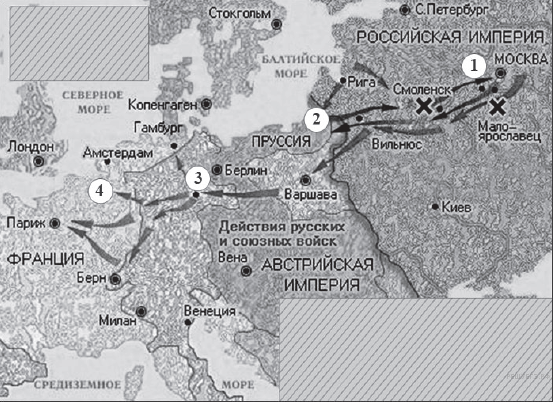 Какие суждения, относящиеся к событиям, обозначенным на карте, являются верными? Выберите три суждения из шести предложенных. Запишите в таблицу цифры, под которыми они указаны.1) Изображённые на карте события происходили в первой четверти XIX в.2) В это время в России правил император Николай I.3) Россия победоносно завершила войну, события которой обозначены на карте.4) По окончании военных действий в Вене собрался конгресс европейских монархов.5) В честь победы в этой войне в Петербурге был возведён Исаакиевский собор.6) События обозначенных на карте военных действий отражены в романе М. Ю. Лермонтова «Герой нашего времени».Рассмотрите схему и выполните задание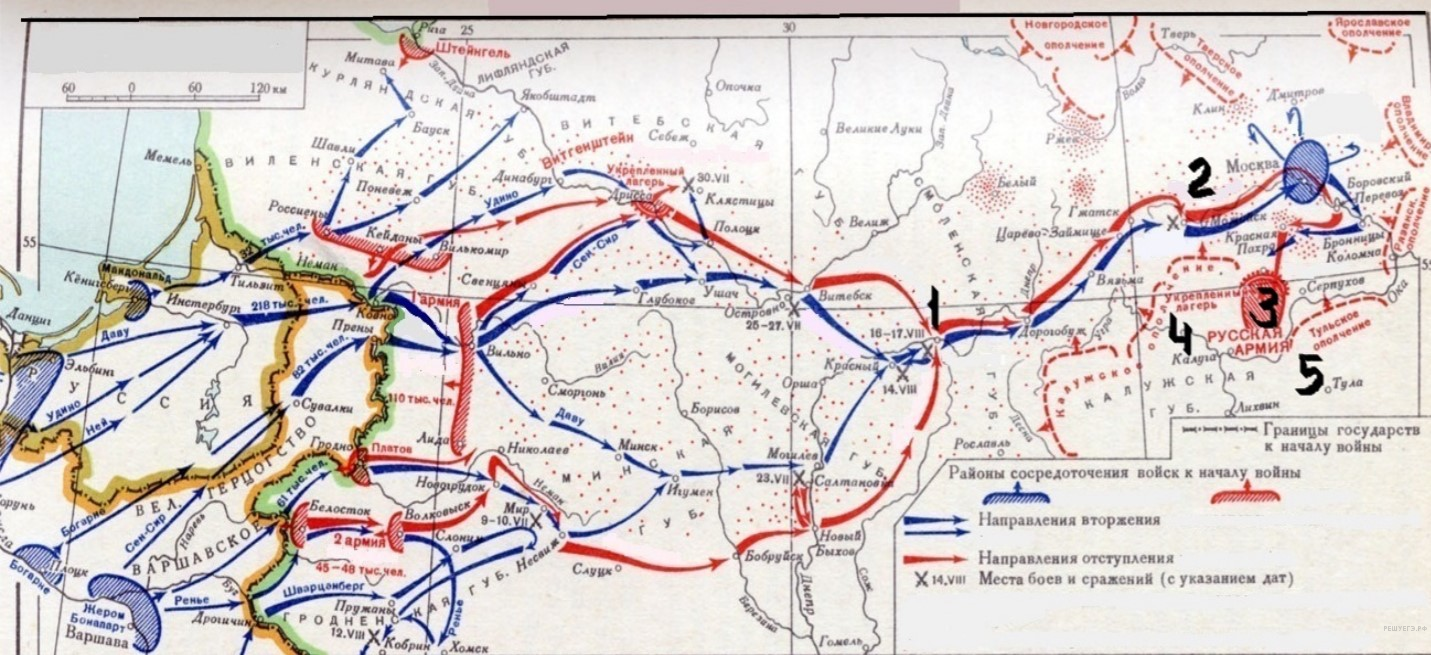 Какие суждения, относящиеся к событиям, обозначенным на схеме, являются верными? Выберите три суждения из шести предложенных. Запишите в таблицу цифры, под которыми они указаны.1) 4 августа сразу же после вручения ноты с объявлением войны начались боевые действия против России.2) Вторжение Великой армии в пределы Российской империи началось с переправы по наведённым мостам через пограничный Неман.3) План неприятеля разгромить рассредоточенные русские войска поодиночке был успешно осуществлен.4) Одним из главных событий, обозначенных на схеме, было генеральное сражение, исход которого и та, и другая сторона сразу же объявили как свою победу и празднуют до сих пор, имея на то основания.5) Военные действия, обозначенные на схеме стрелками, продолжались около двух лет.6) В результате событий, обозначенных на схеме, армия вторжения заняла Москву без боя.Рассмотрите схему и выполните задания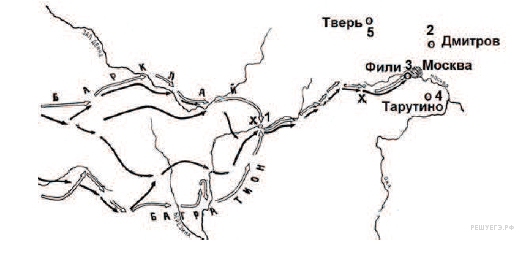 Какие суждения, относящиеся к событиям, связанным со схемой, являются верными? Выберите три суждения из шести предложенных. Запишите в таблицу цифры, под которыми они указаны.1) С начала изображённых на карте военных действий русские войска преследовали вторгшегося неприятеля.2) В ходе данной войны русские войска возглавил М. И. Кутузов.3) Самое кровопролитное сражение этой войны произошло под Вязьмой.4) В ходе событий, указанных на схеме, в России развернулась народная война против неприятеля.5) Указанные на схеме военные действия длились больше года.6) Вторгшаяся в Россию неприятельская армия получила в истории название «Великая армия».Рассмотрите схему и выполните задания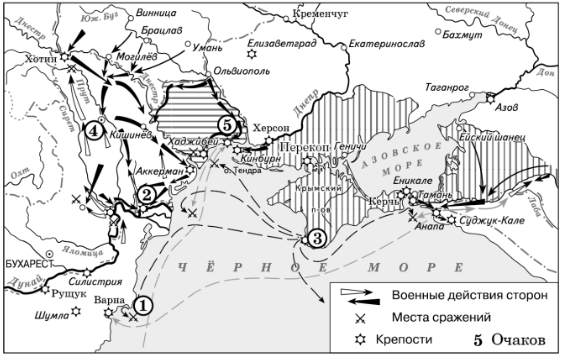 Какие суждения, относящиеся к событиям, обозначенным на схеме, являются верными? Выберите три суждения из шести предложенных. Запишите в таблицу цифры, под которыми они указаны.1) Город, обозначенный на схеме цифрой «3», стал базой русского Черноморского флота.2) Следствием данной войны стала потеря Россией территорий, обозначенных на схеме вертикальной штриховкой.3) Участниками войны, события которой изображены на данной схеме, были В. А. Корнилов и П. С. Нахимов.4) Мирный договор, завершивший войну, события которой обозначены на данной схеме, был подписан в городе, отмеченном цифрой «4».5) Одним из главных событий войны, ход которой изображён на данной схеме, было Чесменское морское сражение.6) Русским флотом в сражении, которое произошло у мыса, обозначенного на схеме цифрой «1», командовал Ф. Ф. Ушаков.В исторической науке существуют дискуссионные проблемы, по которым высказываются различные, часто противоречивые точки зрения. Ниже приведена одна из спорных точек зрения, существующих в исторической науке.«Несмотря на поражение в войне, подписание Парижского трактата в 1856 г. имело благоприятные последствия для развития России».Используя исторические знания, приведите два аргумента, подтверждающих данную оценку, и два аргумента, опровергающих её. Укажите, какие из приведённых Вами аргументов подтверждают данную точку зрения, а какие опровергают её.Ответ запишите в следующем виде.Аргументы в подтверждение:1)...2)...Аргументы в опровержение:1)...2)...В исторической науке существуют дискуссионные проблемы, по которым высказываются различные, часто противоречивые точки зрения. Ниже приведена одна из спорных точек зрения, существующих в исторической науке:«России следовало избежать военного конфликта с Турцией в 1877 г., так как война привела к негативным последствиям для России».Используя исторические знания, приведите два аргумента, которыми можно подтвердить данную точку зрения, и два аргумента, которыми можно опровергнуть её. При изложении аргументов обязательно используйте исторические факты.Ответ запишите в следующем виде.Аргументы в подтверждение:1) …2) …Аргументы в опровержение:1) …2) …В исторической науке существуют дискуссионные проблемы, по которым высказываются различные, часто противоречивые точки зрения. Ниже приведена одна из спорных точек зрения, существующих в исторической науке:«Внешняя политика Николая I не соответствовала национальным интересам России».Используя исторические знания, приведите два аргумента, которыми можно подтвердить данную точку зрения, и два аргумента, которыми можно опровергнуть её. При изложении аргументов обязательно используйте исторические факты.Ответ запишите в следующем виде.Аргументы в подтверждение:1) …2) …Аргументы в опровержение:1) …2) …В исторической науке существуют дискуссионные проблемы, по которым высказываются различные, часто противоречивые точки зрения. Ниже приведена одна из спорных точек зрения, существующих в исторической науке.«В начале 50-х гг. XIX в. сложилась благоприятная международная обстановка для участия России в русско-турецкой войне».Используя исторические знания, приведите два аргумента, которыми можно подтвердить данную точку зрения, и два аргумента, которыми можно опровергнуть её. При изложении аргументов обязательно используйте исторические факты.Ответ запишите в следующем виде.Аргументы в подтверждение:1) …2) …Аргументы в опровержение:1) …2) …В исторической науке существуют дискуссионные проблемы, по которым высказываются различные, часто противоречивые точки зрения. Ниже приведена одна из спорных точек зрения, существующих в исторической науке:«Результаты русско-турецкой войны 1877–1878 гг. устраивали Россию».Используя исторические знания, приведите два аргумента, которыми можно подтвердить данную точку зрения, и два аргумента, которыми можно опровергнуть её . При изложении аргументов обязательно используйте исторические факты.Ответ запишите в следующем виде.Аргументы в подтверждение:1) …2) …Аргументы в опровержение:1) …2) …5.3. Написание реферата, оформление реферата, подготовка сообщения по теме реферата (с презентацией)Выберите одну из тем, предложенных преподавателем, либо предложите свою тему. Подберите литературные источники, изучите их. Составьте план реферата, согласуйте его с преподавателем. Ознакомьтесь с требованиями написания реферата и оформления письменных работ реферативного типа. Оформите реферат в соответствии с требованиями. Подготовьте сообщение по теме реферата (с презентацией).Примерная тематика рефератов: Наполеон I и Александр I – внешнеполитические идеи и результаты до Тильзита. Основные сражения Отечественной войны 1812 г. Талейран как дипломат. Турция и Россия в системе международных отношений в 1840-50-е гг. Крымская война и ее влияние на развитие военного искусства  Великие полководцы Крымской войны. Положение России на международной арене после Крымской войны Военные реформы в России во 2й половине 19в.Значение военных реформ  2й половины 19в в России на развитие военного искусства  Последняя русско-турецкая война: победы армии и поражения дипломатииМеждународная обстановка в Европе и складывание военно-политических союзов в конце 19 в.3.3 Анализ результатов обучения и перечень корректирующих мероприятий по учебной дисциплинеЛист внесения измененийДополнения и изменения в рабочей программе дисциплины на 2018/2019 учебный годВ рабочую программу дисциплины вносятся следующие изменения: Список литературы обновлен учебными и учебно-методическими изданиями, электронными образовательными ресурсами. Обновлен перечень современных профессиональных баз данных и информационных справочных систем.Обновлен перечень лицензионного программного обеспечения.В фонд оценочных средств внесены изменения в соответствии с приказом «Об утверждении Положения о фонде оценочных средств для текущего контроля успеваемости, промежуточной и итоговой (государственной итоговой) аттестации» от 28.04.2018 № 297 (п)  Рабочая программа пересмотрена и одобрена на заседании кафедры отечественной историиПротокол № 6 от «14» мая 2018 г.Внесенные изменения утверждаю:Заведующая кафедрой                           _____________            И.Н. ЦенюгаОдобрено НМСС (Н) исторического факультетаПротокол № 9 от «25» июнь 2018 г. Председатель НМСС (Н)		________________          А.А. ГригорьевЛист внесения измененийДополнения и изменения рабочей программына 2018/2019  учебный годВ рабочую программу вносятся следующие изменения:1. На титульном листе РПД и ФОС изменено название ведомственной принадлежности «Министерство науки и высшего образования» на основании приказа «о внесении изменений в сведения о КГПУ им. В.П. Астафьева» от 15.07.2018 № 457 (п).Лист внесения измененийДополнения и изменения в рабочей программе дисциплины на 2019/2020 учебный годВ рабочую программу дисциплины вносятся следующие изменения: 1. Список литературы обновлен учебными и учебно-методическими изданиями, электронными образовательными ресурсами. Обновлен перечень современных профессиональных баз данных и информационных справочных систем.2. Обновлен перечень лицензионного программного обеспечения.Рабочая программа дисциплины обсуждена на заседании кафедры отечественной историипротокол № 9 «15» мая 2019 года Заведующий кафедрой                                            И.Н. ЦенюгаОдобрено научно-методическим советом специальности (направления подготовки) исторического факультетаПротокол № 8 от «28» мая 2019г. Председатель НМСС (Н)		________________          Д.В. Григорьев4. УЧЕБНЫЕ РЕСУРСЫ4.1. КАРТА ЛИТЕРАТУРНОГО ОБЕСПЕЧЕНИЯ ДИСЦИПЛИНЫ «Войны россии в 19 в.»для обучающихся образовательной программыНаправление подготовки 44.03.01 Педагогическое образование, направленность (профиль) образовательной Историяпо очной форме обученияСогласовано: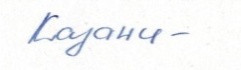         главный библиотекарь                    __________      /      Казанцева Е.Ю.      (должность структурного подразделения)             (подпись)                            (Фамилия И.О.)         4.2. КАРТА МАТЕРИАЛЬНО-ТЕХНИЧЕСКОЙ БАЗЫ ДИСЦИПЛИНЫ«Войны России в 19в.»для обучающихся образовательной программыНаправление подготовки 44.03.01 Педагогическое образование, направленность (профиль) образовательной программыИстория, История и иностранный язык (английский язык)по очной форме обучения Задачи освоения дисциплиныПланируемые результаты обучения по дисциплине (дескрипторы)Код результата обучения (компетенция)Обучить студентов теоретическим знаниям о современном уровне развития военно-исторической науки;Знать - теоретические и методологические основы истории как учебной дисциплины и науки.ОК-1ОК-2ПК-3Обучить студентов теоретическим знаниям о современном уровне развития военно-исторической науки;Уметь - использовать знания о современном состоянии исторической науки в профессиональной и культурнойдеятельностиОК-1ОК-2ПК-3Обучить студентов теоретическим знаниям о современном уровне развития военно-исторической науки;Владеть - необходимыми теоретическими знаниями для осуществления самостоятельного анализа исторических документов.ОК-1ОК-2ПК-3Изучить основные достижения отечественной и зарубежной историографии базовых проблем военной истории России Знать – основные направления развития современной исторической наукиОК-1ОК-2ПК-3Изучить основные достижения отечественной и зарубежной историографии базовых проблем военной истории России Уметь - использовать полученное представление о современном состоянии исторической науки, основных дискуссионных проблемах в профессиональной педагогической и культурно-просветительской деятельности ОК-1ОК-2ПК-3Изучить основные достижения отечественной и зарубежной историографии базовых проблем военной истории России Владеть – основными навыками работы с историческими источниками, историческими документами.ОК-1ОК-2ПК-3Научиться работать с различными историческими источниками Знать -  приемы эффективного поиска различных источников информацииОК-2ПК-3Научиться работать с различными историческими источниками Уметь - самостоятельно аналитически мыслитьОК-2ПК-3Научиться работать с различными историческими источниками Владеть - навыками анализа исторических источников, трактовки исторических текстовОК-2ПК-3Наименование разделов и тем дисциплиныВсего часовКонтактные часы работы с преподавателемКонтактные часы работы с преподавателемКонтактные часы работы с преподавателемКонтактные часы работы с преподавателемВнеаудиторных часовФормы и методы контроляНаименование разделов и тем дисциплиныВсего часовВсегоЛекцийПрактических занятийКонсультацииВнеаудиторных часовФормы и методы контроляВоенное искусство и внешняя политика России в 1 половине XIX вв.5462440Обзор литературы и источников по теме семинара, подготовка к семинару (устный ответ), подготовка сообщения, составление тестовых заданий, работа с картами схемами и таблицами, проверочная работа, написание реферата.Военное искусство и внешняя политика России во 2 половине XIXв.546652Обзор литературы и источников по теме семинара, подготовка к семинару (устный ответ), подготовка сообщения, составление тестовых заданий, работа с картами схемами и таблицами, проверочная работа, написание реферата.Зачет1221092ИТОГО108Наименованиедисциплины/курсаНаправление подготовки и уровень образования(бакалавриат, магистратура, аспирантура)Название программы/профиляКоличество зачетных единицВойны России в 19в.44.03.01 Педагогическое образование/БакалавриатНаправленность (профиль) образовательной программы История3Смежные дисциплины по учебному плануСмежные дисциплины по учебному плануСмежные дисциплины по учебному плануПредшествующие: «История», «История России до конца XVI в.», «История России XVII-XVIII вв.»Предшествующие: «История», «История России до конца XVI в.», «История России XVII-XVIII вв.»Предшествующие: «История», «История России до конца XVI в.», «История России XVII-XVIII вв.»Последующие: «Современная история России», «Россия/СССР в мировых войнах», «История новейшего времени», «Глобальные политические процессы современности»Последующие: «Современная история России», «Россия/СССР в мировых войнах», «История новейшего времени», «Глобальные политические процессы современности»Последующие: «Современная история России», «Россия/СССР в мировых войнах», «История новейшего времени», «Глобальные политические процессы современности»Раздел  № 1-2Раздел  № 1-2Раздел  № 1-2Раздел  № 1-2Форма работыКоличество баллов 75 %Количество баллов 75 %Форма работыminmaxТекущая работаПосещение лекций5Обзор литературы и источников по теме семинара510Подготовка к семинарам (устный ответ)1320Подготовка сообщений610Работа с картами схемами и таблицами 710Составление тестовых заданий710Промежуточный рейтинг-контрольПроверочная работа710ИтогоИтого4575Итоговый разделИтоговый разделИтоговый разделИтоговый разделСодержаниеФорма работыКоличество баллов 25%Количество баллов 25%СодержаниеФорма работыminmaxЗачет1525ИтогоИтого1525Дополнительный разделДополнительный разделДополнительный разделДополнительный разделБазовый модуль/ТемаФорма работы*Количество балловКоличество балловБазовый модуль/ТемаФорма работы*minmaxНаписание реферата510Общее количество баллов по дисциплине(по итогам изучения всех модулей, без учета дополнительного модуля)minmaxОбщее количество баллов по дисциплине(по итогам изучения всех модулей, без учета дополнительного модуля)60100Общее количество набранных балловАкадемическая оценка0-60Не зачтено61-100Зачтено УТВЕРЖДЕНОНа заседании кафедрыПротокол № 6От «14» мая 2018 г.Заведующий кафедрой   ____________ И.Н. ЦенюгаОДОБРЕНОНа заседании научно-методического совета специальности (направления подготовки)Протокол № 9  От «25» июня 2018 г.Председатель НМСС (Н)     ____________ А.А. ГригорьевКомпетенцияДисциплины, практики, участвующие в формировании данной компетенцииТип контроляОценочное средство/КИМОценочное средство/КИМКомпетенцияДисциплины, практики, участвующие в формировании данной компетенцииТип контроляНомерФормаОК-2 способностью анализировать основные этапы и закономерности исторического развития для формирования гражданской позицииИстория, Политология, История России до конца XVI в., История России XVII-XVIII вв., История России XIX-начала XX вв., История России 1917-1991 гг., Современная история России, История древнего мира, История раннего нового времени, История нового времени, История новейшего времени, История Азии и Африки, Вспомогательные исторические дисциплины, Источниковедение, МХК в истории древнего мира Военное искусство и внешняя политика России в новое время Геополитические концепции в теории международных отношений, Международные отношения в позднее средневековье и раннее новое время, История российской модернизации, Общественно-политическая жизнь, России в XIX веке Борьба с инакомыслием в СССР 1930 - 1970-е гг., Политические режимы в Восточной Европе в межвоенный период, Модель либерально-демократической культуры XIX в., Культурные поиски новейшего времени История регионов, России Историческая антропология, История регионов мира: Восток, Современные политические конфликты, Мировая интеграция, Россия/СССР в мировых войнах, Глобальные политические процессы современности, Теория государства и власти, Этапы формирования местного самоуправления в России, Современные формы государственного устройства, Производственная практика, Педагогическая практика.Текущий контроль успеваемостиПромежуточная аттестация234781подготовка к семинару (устный ответ), обзор литературы и источников по теме семинара, подготовка сообщения  проверочная работа,  написание реферата.зачетПК-3 - способностью решать задачи воспитания и духовно-нравственного развития, обучающихся в учебной и внеучебной деятельностиТеория государства и права, Модуль «Методика обучения и воспитания», Модуль «Всеобщая история», Культура русского зарубежья, Российская культура в период средневековья и в новое время, МХК в истории древнего мира, Образование и культура в средние века, Военное искусство и внешняя политика России в новое время, Русские стереотипы поведения: традиции и ментальность, Западноевропейское средневековье в контексте истории повседневности, Общественно-политическая жизнь России в XIX веке, Борьба с инакомыслием в СССР 1930 - 1970-е гг., История парламентаризма в Европе, Российская культура: от "золотого" к "серебрянному" веку, Культура эпохи Возрождения, Европейское образование в новое и новейшее время, Модель либерально-демократической культуры XIX в., Культурные поиски новейшего времени, Классный руководитель, Организация исследовательской деятельности школьников, Историческая антропология, История регионов мира: Восток, Современные политические конфликты, СССР в системе международных отношений в новейшее время, Россия/СССР в мировых войнах, История государственных учреждений и делопроизводства в России, Реформация и контреформация в Европе, Муниципальная политика и местное самоуправление, Местное самоуправление, Региональные политические процессы в современной России, Актуальные проблемы применения уголовно-процессуального законодательства, Актуальные проблемы применения мер принуждения, Уголовное судопроизводство в школьной программе, Актуальные проблемы реализации прав участников уголовного судопроизводства, Правохранительные органы, Региональные политические процессы в современной России, Политическая регионалистика, Муниципальная политика и местное самоуправление, Местное самоуправление, Педагогическая практикаТекущий контроль успеваемостиПромежуточная аттестация256471подготовка к семинару (устный ответ), работа с картами схемами и таблицами, составление тестовых заданий подготовка сообщения  проверочная работа, зачетФормируемые компетенцииВысокий уровень сформированности компетенцийПродвинутый уровень сформированности компетенцийБазовый уровень сформированности компетенцийФормируемые компетенции(87 - 100 баллов)отлично/зачтено(73 - 86 баллов)хорошо/зачтено(60 - 72 баллов)*удовлетворительно/зачтеноОК-1 Обучающийся на высоком уровне способен использовать основы философских и социогуманитарных знаний для формирования научного мировоззренияОбучающийся на среднем уровне способен использовать основы философских и социогуманитарных знаний для формирования научного мировоззренияОбучающийся на удовлетворительном уровне способен использовать основы философских и социогуманитарных знаний для формирования научного мировоззренияОК-2Обучающийся на высоком уровне способен анализировать основные этапы и закономерности исторического развития для формирования патриотизма и гражданской позицииОбучающийся на среднем уровне способен анализировать основные этапы и закономерности исторического развития для формирования патриотизма и гражданской позицииОбучающийся на удовлетворительном уровне способен анализировать основные этапы и закономерности исторического развития для формирования патриотизма и гражданской позицииПК-3Обучающийся на высоком уровне способен решать задачи воспитания и духовно-нравственного развития, обучающихся в учебной и внеучебной деятельностиОбучающийся на среднем уровне способен решать задачи воспитания и духовно-нравственного развития, обучающихся в учебной и внеучебной деятельностиОбучающийся на удовлетворительном уровне способен решать задачи воспитания и духовно-нравственного развития, обучающихся в учебной и внеучебной деятельностиКритерии оцениванияКоличество баллов(вклад в рейтинг)Полнота и глубина освоения теоретической информации, ее критическая оценка9Связь изложения материала в соответствии с образовательной практикой6Компетентность в изложении юридического материала5Максимальный балл20Критерии оцениванияКоличество баллов(вклад в рейтинг)Соответствие теоретической информации, ее критической оценке6Связь материала с образовательной практикой4Максимальный балл10Критерии оцениванияКоличество баллов(вклад в рейтинг)Полнота и глубина освоения массива теоретической информации, ее критической оценки4Связь материала с образовательной практикой4Культура изложения2Максимальный балл10Критерии оценивания Количество баллов (вклад в рейтинг)Полнота и глубина анализа информации, содержащейся в исторической карте и таблице2Корректное заполнение контурной карты или таблицы3Создание задания на основе карты или создание схемы, таблицы5Максимальный балл10Критерии оцениванияКоличество баллов(вклад в рейтинг)Количество тестовых заданий5Уровень сложности3Соответствие требованиям оформления2Максимальный балл10Критерии оцениванияКоличество баллов(вклад в рейтинг)Полнота и глубина теоретической информации (знание терминологии, знание современных тенденций развития науки в изучаемой предметной области)4Связь материала с образовательной практикой3Связь правовых источников с исследуемой проблемой и темой3Максимальный балл10Критерии оцениванияКоличество баллов(вклад в рейтинг)Обоснованность целей и задач реферата2Полнота и глубина представленного предметного содержания, раскрывающего проблему и тему4Соответствие первоисточников исследуемой проблеме и теме2Оформление реферата2Максимальный балл10№ п/пНаименованиеМесто хранения/электронный адресМесто хранения/электронный адресКол-во экземпляров/ точек доступаОсновная литератураОсновная литератураОсновная литератураОсновная литератураОсновная литератураВасиленко, Ирина Алексеевна. Политические переговоры [Текст] : учебное пособие / И.А. Василенко. - М. : Гардарики, 2006. - 271 с. Научная библиотекаНаучная библиотека40Протопопов, Анатолий Сергеевич. История международных отношений и внешней политики России (1648-2000) [Текст] : учебник для вузов / А. С. Протопопов, В. М. Козьменко, Н. С. Елманова. - М. : Аспект Пресс, 2003. - 344 с.Научная библиотекаНаучная библиотека10Внешняя политика советского государства (1917 - 1930-е гг.) [Текст] : практикум по отечественной истории / Сост. Л.Э. Мезит. - Красноярск : КГПУ им. В. П. Астафьева, 2006. - 68 с.Научная библиотекаНаучная библиотека4Сахаров, А.Н. Основные этапы внешней политики России с древнейших времен до XV века / А.Н. Сахаров. - Москва :Директ-Медиа, 2014. - 100 с. - ISBN 978-5-4458-5725-9 ; То же [Электронный ресурс]. - URL: http://biblioclub.ru/index.php?page=book&id=229228 Университетская библиотека ONLINEУниверситетская библиотека ONLINEИндивидуальный неограниченный доступСвечин, А.А. Эволюция военного искусства / А.А. Свечин. - Москва; Жуковский : Кучково поле, 2002. - 860 с. - ISBN 5-901679-05-9 ; То же [Электронный ресурс]. - URL: http://biblioclub.ru/index.php?page=book&id=72086Университетская библиотека ONLINEУниверситетская библиотека ONLINEИндивидуальный неограниченный доступДополнительная литератураДополнительная литератураДополнительная литератураДополнительная литератураДополнительная литератураБарсенков, А.С. История России. 1917-2009 [Текст] : учебное пособие / А. С. Барсенков, А. И. Вдовин. - 3-е изд., расш. и перераб. - М.: Аспект Пресс, 2010. - 846 с.  Научная библиотекаНаучная библиотека150Зуев, М. Н.История России [Текст] : в 2 кн. Кн. 2. История России в XX- начале XXI века / Зуев М.Н. - М.: Новая волна, 2002. - 608 с. Научная библиотекаНаучная библиотека10Сахаров, А.Н. История России с древнейших времен до начала XXI века : учебное пособие / А.Н. Сахаров. - Москва :Директ-Медиа, 2014. - Ч. IV. Раздел IX–XI. - 648 с. - ISBN 978-5-4458-6321-2 ; То же [Электронный ресурс]. - URL: http://biblioclub.ru/index.php?page=book&id=227413Университетская библиотека ONLINEУниверситетская библиотека ONLINEИндивидуальный неограниченный доступМоисеев, В.В. История Отечества : учебник / В.В. Моисеев. - 2-е изд., стер. - Москва : Директ-Медиа, 2014. - Т. 2. - 348 с. - ISBN 978-5-4458-6473-8 ; То же [Электронный ресурс]. - URL: http://biblioclub.ru/index.php?page=book&id=236867 Университетская библиотека ONLINEУниверситетская библиотека ONLINEИндивидуальный неограниченный доступРесурсы сети ИнтернетРесурсы сети ИнтернетРесурсы сети ИнтернетРесурсы сети ИнтернетРесурсы сети ИнтернетЕдиная коллекция образовательных ресурсов http://school-collection.edu.ru/catalog/http://school-collection.edu.ru/catalog/Свободный доступРоссийский общеобразовательный порталhttp://www.school.edu.ru/http://www.school.edu.ru/Свободный доступГуманитарное образованиеhttp://www.humanities.edu.ru/index.htmlhttp://www.humanities.edu.ru/index.htmlСвободный доступИнформационные справочные системы и профессиональные базы данныхИнформационные справочные системы и профессиональные базы данныхИнформационные справочные системы и профессиональные базы данныхИнформационные справочные системы и профессиональные базы данныхИнформационные справочные системы и профессиональные базы данныхМежвузовская электронная библиотека (МЭБ)https://icdlib.nspu.ruИндивидуальный неограниченный доступИндивидуальный неограниченный доступEast View: универсальные базы данных [Электронный ресурс] : периодика России, Украины и стран СНГ . – Электрон.дан. – ООО ИВИС. – 2011.https://dlib.eastview.comИндивидуальный неограниченный доступИндивидуальный неограниченный доступElibrary.ru [Электронный ресурс] : электронная библиотечная система : база данных содержит сведения об отечественных книгах и периодических изданиях по науке, технологии, медицине и образованию / Рос. информ. портал. – Москва, 2000. -https://elibrary.ruИндивидуальный неограниченный доступИндивидуальный неограниченный доступГарант [Электронный ресурс]: информационно-правовое обеспечение: справочная правовая система. – Москва, 1992. -http://www.garant.ruДоступ из локальной сети вузаДоступ из локальной сети вузаЭлектронный каталог НБ КГПУ им. В.П. Астафьеваhttp://library.kspu.ruСвободный доступСвободный доступАудиторияОборудованиедля проведения занятий лекционного типа, занятий семинарского типа, курсового проектирования (выполнения курсовых работ), групповых и индивидуальных консультаций, текущего контроля успеваемости и промежуточной аттестациидля проведения занятий лекционного типа, занятий семинарского типа, курсового проектирования (выполнения курсовых работ), групповых и индивидуальных консультаций, текущего контроля успеваемости и промежуточной аттестацииг. Красноярск, ул. Взлетная, д.20, ауд. 5-101Учебная доска-1шт.Программное обеспечение: Нет.г. Красноярск, ул. Взлетная, д.20, ауд. 5-114 Музей археологи и этнографии Учебно-методические пособия (орудия труда из кости, камня и металла, предметы вооружения, украшения, атрибуты культовой обрядности, копии наскальных рисунков и отдельные образцы наскального искусства), фаунистическая коллекция, телевизор-1шт.Программное обеспечение: Нет.г. Красноярск, ул. Взлетная, д.20, ауд. 5-203Экран-1шт., учебная доска-1шт., проектор-1шт.Программное обеспечение: Нет.г. Красноярск, ул. Взлетная, д.20, ауд. 5-207Учебная  доска- 1 шт, компьютер-1шт, телевизор-1штПрограммное обеспечение:  Linux Mint – (Свободная лицензия GPL)г. Красноярск, ул. Взлетная, д.20, ауд. 5-208Учебная доска-1шт.Программное обеспечение: Нет.г. Красноярск, ул. Взлетная, д.20, 5-211Экран-1шт.,учебная доска-1шт.,проектор-1шт.Программное обеспечение: Нет.г. Красноярск, ул. Взлетная, д.20, ауд. 5-213Интерактивная доска-1шт., маркерная доска-1шт., проектор-1шт., компьютер-1шт Программное обеспечение: Linux Mint – (Свободная лицензия GPL)г. Красноярск, ул. Взлетная, д.20, ауд. 5-215Учебная доска-1штПрограммное обеспечение: Нет.г. Красноярск, ул. Взлетная, д.20, ауд. 5-216Учебная доска-1штПрограммное обеспечение: Нет.г. Красноярск, ул. Взлетная, д.20, ауд. 5-216аМаркерная доска-1штПрограммное обеспечение: Нет.г. Красноярск, ул. Взлетная, д.20, ауд. 5-217Учебная доска- 1 шт Программное обеспечение: Нет.г. Красноярск, ул. Взлетная, д.20, ауд. 5-219Учебная доска-1шт.Программное обеспечение: Нет.г. Красноярск, ул. Взлетная, д.20, ауд. 5-221Учебная доска- 1 шт.Программное обеспечение: Нетг. Красноярск, ул. Взлетная, д.20, ауд. 5-222Компьютеры-12шт., интерактивная доска-1шт., проектор-1шт., маркерная доска-1шт.Программное обеспечение: Microsoft® Windows® 8.1. Professional (OEMлицензия, контракт № 20А/2015 от 05.10.2015); Kaspersky Endpoint Security – Лицсертификат  №1B08-190415-050007-883-951; 7-Zip - (Свободная лицензия GPL); AdobeAcrobatReader – (Свободная лицензия); Google Chrome – (Свободная лицензия); Mozilla Firefox – (Свободная лицензия); LibreOffice – (Свободная лицензия GPL); XnView – (Свободная лицензия); Java – (Свободная лицензия); VLC – (Свободная лицензия); Statistuca Basic Academic (Договор № 13/04/ППот 12.04.2019)г. Красноярск, ул. Взлетная, д.20, ауд. 5-223Экран-1шт, проектор-1 шт, учебная доска-1шт Программное обеспечение: Нетг. Красноярск, ул. Взлетная, д.20, ауд. 5-224 Актовый залПроектор-1шт, экран-1штПрограммное обеспечение: Нетг. Красноярск, ул. Взлетная, д.20, ауд. 5-301Учебная доска-1шт.Программное обеспечение: Нет.г. Красноярск, ул. Взлетная, д.20, ауд. 5-302Маркерная доска-1шт., интерактивная доска-1шт., проектор-1шт., компьютер-1шт.Программное обеспечение:  Linux Mint – (Свободная лицензия GPL)г. Красноярск, ул. Взлетная, д.20, ауд. 5-317Экран-1шт, учебная доска-1штПрограммное обеспечение: Linux Mint – (Свободная лицензия GPL)для самостоятельной работыдля самостоятельной работыг. Красноярск, ул. Взлетная, д.20, ауд. 2-09Компьютер-15 шт, научно-справочная литература.Программное обеспечение: Альт Образование 8 (лицензия № ААО.0006.00, договор № ДС 14-2017 от 27.12.2017